Załącznik 30 do Regulaminu przyznawania środków finansowych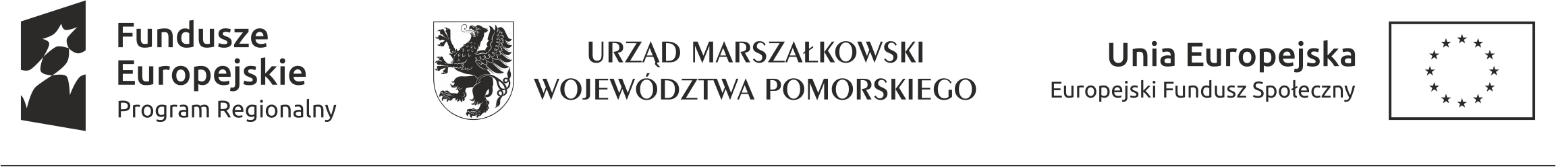 (wzór)WNIOSEK O UDZIELENIE PODSTAWOWEGO WSPARCIA POMOSTOWEGODLA ISTNIEJĄCEGO PRZEDSIĘBIORSTWA SPOŁECZNEGOTytuł projektu: „Ośrodek Wsparcia Ekonomii Społecznej w Debrznie”Nr projektu: RPPM.06.03.02-22-0001/16-00Oś Priorytetowa: 6. IntegracjaDziałanie: 6.3 Ekonomia społecznaPoddziałanie: 6.3.2 Podmioty ekonomii społecznejI. Dane przedsiębiorstwa społecznego wnioskującego o przyznanie wsparcia.II. Informacje na temat osób, na które zostanie przyznane pomostowe wsparcie finansowe:III. Zgodnie z Rozporządzeniem Ministra Infrastruktury i Rozwoju z dnia 2 lipca 2015 r. w sprawie udzielania pomocy de minimis oraz pomocy publicznej w ramach programów operacyjnych finansowanych z Europejskiego Funduszu Społecznego na lata 2014 – 2020 (Dz. U. poz. 1073 z późn. zm.) wnosimy o przyznanie podstawowego wsparcia pomostowego w formie: comiesięcznej pomocy finansowej na osoby, o których mowa w cz. II wniosku, w wysokości …………… PLN x ……… osób =  ………………… PLN (słownie: …………………………………………. złotych) Planowana data rozpoczęcia korzystania ze wsparcia pomostowego:……………………………………………..Planowana data zakończenia korzystania ze wsparcia pomostowego:……………………………………………IV. UZASADNIENIE konieczności przyznania wsparcia pomostowego podstawowego w formie finansowej w związku z utworzeniem nowych miejsc pracy bez udziału dotacji pochodzącej z OWES, w szczególności pod kątem:płynności finansowej,możliwości utrzymania zatrudnienia w PS,potrzeby utworzenia dodatkowego miejsca pracy.V. UZASADNIENIE wysokości wnioskowanego wsparcia.OŚWIADCZENIE WNIOSKODAWCYOświadczam, że:1. Wsparcie pomostowe wydatkowane będzie wyłącznie w celu sfinansowania bieżących kosztów funkcjonowania przedsiębiorstwa społecznego.2. Utworzone zostaną nowe miejsca pracy bez udziału środków dotacyjnych pochodzących 
z OWES w wymiarze minimum ¼ etatu.3. Utworzę dodatkowe miejsca pracy, które wpłyną na wzrost zatrudniania w podmiocie.Do niniejszego wniosku załączam następujące dokumenty: Dokumentację księgowo-finansową - uproszczony bilans oraz rachunek zysków i strat za okres od 01.01.2022 r. do ostatniego zamkniętego księgowo miesiąca lub za okres później niż 01.01.2022 r. – jeśli rejestracja podmiotu nastąpiła później (Realizator projektu w tym przypadku nie załącza wzorów dokumentów).Deklaracja ZUS DRA potwierdzająca liczbę osób ubezpieczonych w podmiocie za ostatni  okres rozliczeniowy.Oświadczenie podmiotu o zobowiązaniu się do utworzenia dodatkowych miejsc pracy, zgodnie z wnioskiem o przyznanie wsparcia pomostowego (Realizator projektu w tym przypadku nie załącza wzorów dokumentów).Deklarację ostatecznego Beneficjenta OWES dla osoby fizycznej, planowanej do zatrudnienia w PS wraz z dokumentacją potwierdzającą, iż osoby planowane do zatrudnienia spełniają przesłanki o których mowa rozdziale 3 pkt. 28 Wytycznych w zakresie realizacji przedsięwzięć w obszarze włączenia społecznego i zwalczania ubóstwa z wykorzystaniem środków Europejskiego Funduszu Społecznego i Europejskiego Funduszu Rozwoju Regionalnego na lata 2014-2020.Formularz informacyjny, przedstawiany przy ubieganiu się o pomoc de minimis (załącznik nr 7 do Regulaminu przyznawania środków finansowych (…).Oświadczenie o braku obowiązku zwrotu pomocy w wyniku decyzji podjętej przez Komisję Europejską (Załącznik nr 8 do Regulaminu przyznawania środków finansowych (…).Oświadczenie o nieuzyskaniu pomocy de minimis (Załącznik nr 9 do Regulaminu przyznawania środków finansowych (…).LUB INFORMACJA O UZYSKANEJ POMOCY DE MINIMIS Zestawienie pomocy publicznej otrzymanej w okresie od dnia … do dnia … (Załącznik nr 10 do Regulaminu przyznawania środków finansowych (…).………………………………………………………………………………..(Miejscowość, data i czytelny podpis Wnioskodawcy)Nr WnioskuData i miejsce złożenia wniosku:Dane Realizatora:Nazwa, adres, nr telefonu, fax :L.p.Nazwa podmiotuAdres siedzibyTelefon, e-mail 
do kontaktu1.L.p.Nazwisko i imię Miejsce zamieszkania – miejscowość, powiat Podstawa zakwalifikowania do wsparcia 
(np. długotrwałe bezrobocie niepełnosprawność – zgodnie z katalogiem)Stanowisko, forma zatrudnienia (np. umowa o pracę, spółdzielcza umowa o pracę, zlecenia),  wymiar czasu pracyPlanowany (przewidywany) dzień zatrudnienia (rozpoczęcia pracy)1.2.3.4.5.1l.p.Uzasadnienie miesięcznej wysokości najważniejszych kosztów związanych z prowadzeniem działalności gospodarczej1Rodzaj zatrudnienia i wymiar czasu pracy wpływający na wysokość kosztów wynagrodzenia z wyszczególnieniem każdej osoby zatrudnionej2Tytuł prawny do pomieszczeń, 
w których jest prowadzona działalność gospodarcza wpływający na wysokość kosztów bieżącej działalności; 
opłaty stałe + koszty mediów3Inne koszty specyficzne dla rodzaju prowadzonej działalności np. koszty utylizacji odpadów medycznych przy działalności leczniczej, koszty pozyskania koncesji, pozwoleń, ubezpieczenia przy działalności organizatorów i pośredników turystycznych itp.4Inne wydatki, zgodne z katalogiem wydatków wsparcia pomostowego, na które zostaną przeznaczone otrzymane środki